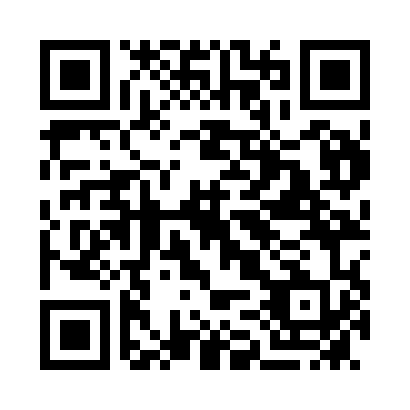 Prayer times for Gunnedah, AustraliaMon 1 Apr 2024 - Tue 30 Apr 2024High Latitude Method: NonePrayer Calculation Method: Muslim World LeagueAsar Calculation Method: ShafiPrayer times provided by https://www.salahtimes.comDateDayFajrSunriseDhuhrAsrMaghribIsha1Mon5:507:101:034:246:558:112Tue5:507:111:034:236:548:093Wed5:517:111:024:236:538:084Thu5:527:121:024:226:528:075Fri5:527:131:024:216:508:066Sat5:537:131:014:206:498:057Sun4:546:1412:013:195:487:048Mon4:546:1412:013:185:477:029Tue4:556:1512:013:185:467:0110Wed4:556:1612:003:175:447:0011Thu4:566:1612:003:165:436:5912Fri4:576:1712:003:155:426:5813Sat4:576:1812:003:145:416:5714Sun4:586:1811:593:135:406:5615Mon4:586:1911:593:135:396:5516Tue4:596:2011:593:125:386:5417Wed4:596:2011:593:115:366:5318Thu5:006:2111:583:105:356:5219Fri5:016:2211:583:095:346:5120Sat5:016:2211:583:085:336:5021Sun5:026:2311:583:085:326:4922Mon5:026:2311:583:075:316:4823Tue5:036:2411:573:065:306:4724Wed5:036:2511:573:055:296:4625Thu5:046:2511:573:055:286:4526Fri5:056:2611:573:045:276:4427Sat5:056:2711:573:035:266:4328Sun5:066:2711:563:025:256:4229Mon5:066:2811:563:025:246:4130Tue5:076:2911:563:015:236:41